Сочинение о творчестве Л. И. ГайдаяЛеонид Иович Гайдай - один из самых популярных и признанных советских режиссёров, родившийся 30 января 1923 года. Это ровно сто лет назад! Большинство его картин стали культовыми и разошлись на цитаты. Лично я познакомился с творческом великого творца ещё давно: от своих родителей. 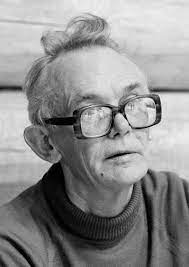 Я хочу рассказать о своих впечатлениях от великой и вечно-живущей комедии “Операция “Ы” и другие приключения Шурика”. Фильм состоит из трёх частей-новелл, объединённых фигурой главного героя Шурика. В “Напарнике” Шурик сражается на стройке с хулиганом Федей. В “Наваждении” весьма оригинальным способом, подсматривая в чужой конспект и так сильно увлечённым чтением, что не замечает, что делает и куда идёт, готовится к экзамену. А в “Операции Ы” предотвращает ограбление старого склада, которое устроили трое знакомых всем персонажа - Балбес, Трус и Бывалый.Этап “Напарник” был для меня невероятно смешным. С самого начала фильма понимаешь, что перед тобой работа, сделанная золотыми руками. Федя брал противника силой, а Шурик - умом. “Наваждение” было по своему абсурдным, что делало всю сцену комичной и интересной. Роман закрутился необычно, и очень рассмешили сцены с собакой.А вот “Операция “Ы”” мне не особо понравилась, она запутанная и местами непонятная, от этого мне смешно не было. Сюжет этой части можно сравнить с зарубежным фильмом “Один дома” - тоже невероятно смешная комедия, о провалившемся ограблении.Фильм “Операция “Ы” и другие приключения Шурика” актуален и сейчас, ведь подобный юмор живёт вечно и будет приятен многим. Считаю, что кто не знаком с творчеством Гайдая, или знает о нём, но не смотрел фильмов - должен обязательно отвести время на просмотр пары комедий, особенно вышеупомянутой.Мне интересны другие проекты и фильмы Л. И. Гайдая, и я собираюсь посмотреть фильмы “12 стульев” и “бриллиантовая рука”, ведь эти произведения люди считают гениальными.Л. И. Гайдай внёс огромный вклад в развитие культуры нашей страны, поднимал, поднимает и будет поднимать настроение нашему народу, своими чудесными произведениями!Великий режиссёр скончался на 71-ом году жизни в 1993-ем году. Это произошло 19 ноября в московской больнице от страшного диагноза - тромбоэмболии лёгочной артерии. 